ArrivalMySchool OnlineTraditionalDismissalBUS RIDER:I will wear a face covering such as a mask on the bus.I will sit with a consistent friend and sibling/family member.I will social distance as I walk to the back of the building or wear my mask.I will enter through the back of the school, sanitize my hands and go straight to the breakfast area in the Commons. If I am not taking a breakfast, I will go straight to my first class of the day. CAR RIDER:I will be dropped off in front of the Band building no earlier than 8:10 AM and walk to the back of the building.  I will social distance as I walk to the back of the building or wear my mask.I will enter through the back of the school, sanitize my hands and go straight to the breakfast area in the Commons. If I am not taking a breakfast, I will go straight to my first class of the day. WALKER/BIKE RIDER:I will arrive on campus between 8:20 AM & 8:25 AM.If I ride a bike, I will lock it up in the bike rack located in the front of the school.I will enter through the back of the school, sanitize my hands and go straight to the breakfast area in the Commons. If I am not taking a breakfast, I will go straight to my first class of the day. I will have my workspace ready and be logged in online at 8:30AMI will check my announcements for each class on myLearning.I will set a timer for my scheduled 30-minute lunch time. I will attend all classes and required Zoom sessions.I will check my messages daily on both myLearning and Outlook (Office 365).I will use a planner, calendar or other organizational tool to record assignments.I will work productively and post my own work. I will safely explore the internet and be responsible for my posts.I will end my day by making a list of homework and things to do to be prepared for the next day.I will reach out to my teachers for support with my assignments or navigating my courses. I will encourage my parents/guardians to establish and utilize the Parent Portal to support me in my classes weekly.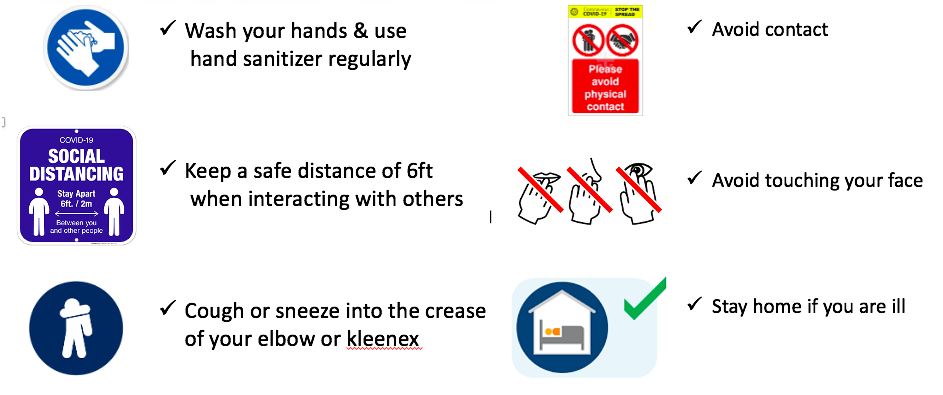 I will wear a face covering while on any school grounds, including the bus stop.I will responsibly sanitize my hands, enter the building safely, get my breakfast (if desired) and report straight to my first class of the day.I will throw away my trash and sanitize my hands before and after eating. I will not congregate in hallways or courtyards.I will follow the directional pattern in the hallways by staying to the right. I will wear my mask and maintain distance from my friends when walking to class. I will sanitize my hands upon entering every classroom and cafeteria for lunch.I will follow classroom start-up procedures and follow safety expectations.I will be respectful and responsible in my classroom interactions.I will wear a face covering at lunch while not eating and will social distance when possible.I will raise my hand at lunch if I need to leave my seat. I will use a planner, calendar or other organizational tool to record assignments.I will report directly to the bus loop, car rider loop, or my designated area (If I am a walker or bike rider) upon dismissal, wear my face covering and social distance when possible.I will review my planner when I get home to ensure I am prepared for the next day.I will reach out to my teachers for support with my assignments when needed. BUS RIDER:I will exit the building when my Grade Level is dismissed.I will report directly to the bus loop upon dismissal, wearing my face covering and social distancing when possible.I will wear my mask on the bus and sit with the same people. CAR RIDER:I will exit the building when my Grade Level is dismissed.I will report directly to the car rider loop upon dismissal, wearing my face covering and social distancing when possible.I will maintain 6ft of distance (where possible) as I wait to be picked up and wear my mask. I will safely stay in the loading zone and watch for my car to arrive. WALKER / BIKE RIDER/ATHLETES/AFTER SCHOOL ACTIVITIES:I will report directly to the designated waiting area for walkers, bike riders, athletes, and after school activities.I will wear my face covering and social distance where possible.I will maintain social distance while getting my bike or walking and immediately leave campus.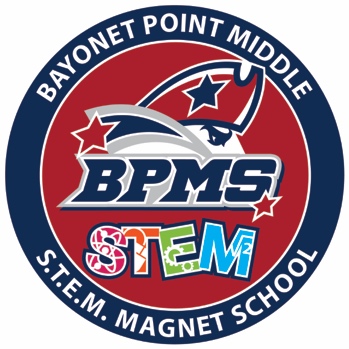 